  						Pick up location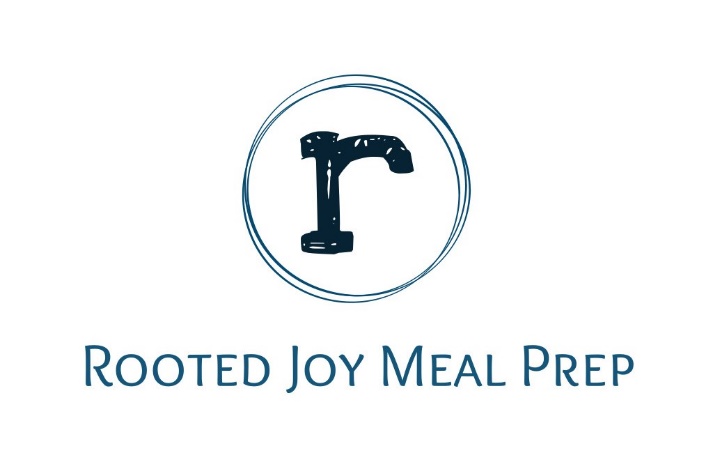 						2968 HWY 2779						Hardinsburg, KY 40143						(270)668-9998Pick up Friday 4-6 pm CST & Saturday 12pm-3 pm CSTDeliveries within Hardinsburg City Limits, Saturday morningsClean prep $7.50Seasoned prep $8.50Bowls $10.00(Tax not included)Pickup January 8th and 9thClean Prep- Paprika shredded chicken thigh, jasmine rice and steamed green beans.400 Calories, 42 Carbs, 13 Fat, 25 Protein.Seasoned Prep- Seasoned beef and broccoli over roasted potatoes.352 Calories, 26 Carbs, 15 Fat, 27 Protein.Bowl- Big Ol’ Burger Bowl, with ground beef, sweet potato fries, pickles, salad and dressing.430 Calories, 18 Carbs, 24 Fat, 25 Protein.Soup of the week $6.00Vegetable beef soupCalories 219, 14 Carbs, 7 Fat, 22 ProteinPickup January 15th and 16thClean Prep-Shredded Lemon chicken breast with brown rice and steamed green beans.300 Calories, Carbs 38, Fat 4, Protein 29.Seasoned Prep-Meatball marinara with roasted spaghetti squash .332 Calories, 20 Carbs, 17 Fat, 25 Protein.Bowl-Sushi bowl with cooked shrimp, jasmine rice, shredded carrots, cucumbers and yum yum sauce.440 Calories, 46 Carbs, 13 Fat, 31 Protein.Soup of the week $6.00Chicken Ramen broth bowl200 Calories, 19.6 carbs, 2.2 fat, 27.9 proteinPickup January 22nd and 23rdClean Prep-Seasoned beef with jasmine rice and peas.456 Calories, 67 Carbs, 8 Fat, 29 Protein.Seasoned Prep-Philly Cheesesteak Stuffed peppers with a side of roasted cauliflower.344 Calories, 13 Carbs, 24 Fat, 22 Protein.Bowl-Chicken fajitas with a side of tex-mex caulirice drizzled with cilantro cream sauce.380 Calories, 23 Carbs, 21 Fat, 28 Protein.Soup of the Week $6.00Italian Chicken VegetableCalories 247, 11 Carbs, 11 Fat, 17 ProteinPickup January 29th and 30thClean Prep-Seasoned pork loin with caulirice.330 Calories, 11 Carbs, 11 Fat, 39 Protein.Seasoned Prep-Philly Steak Stuffed peppers with a side of roasted cauliflower.344 Calories, 13 Carbs, 24 Fat, 22 Protein.Bowl-Salmon patty bowl with crisp kale, roasted chickpeas, carrots, and paprika vinaigrette.400 Calories, 30 Carbs, 19 Fat, 28 Protein.Pickup February 5th and 6th Clean Prep- Shredded chicken breasts with jasmine rice and peas.330 calories, 45 Carbs, 2 Fat, 30 Protein.Seasoned Prep-Roasted chicken thighs with green beans, peppers, and butternut squash. 344 Calories, 13 Carbs, 24 Fat, 22 Protein.Bowl-Beef barbacoa with tex mex caulirice, fresh salsa, and cilantro sauce. 433 calories, 18 Carbs, 2 Fat, 32 Protein.Pickup February 12th and 13th  Clean Prep- Lemon chicken caulirice.222 calories, 11 Carbs, 4 Fat, 34 Protein.Seasoned Prep-Cauliflower lasagna.344 Calories, 13 Carbs, 24 Fat, 22 Protein.Bowl-Steak and Ramen bowl with broccoli and mushrooms.415 Calories, 24 Carbs, 22 Fat, 29 Protein.Pickup February 19th and 20th Clean Prep- Seasoned ground turkey with brown rice and brussel sprouts.370 calories, 40 Carbs, 11 Fat, 28 Protein.Seasoned Prep-Maple garlic pork loin with roasted broccoli and quinoa. 390 Calories, 35 Carbs, 14 Fat, 27 Protein.Bowl-Sloppy Joe bowl with roasted spaghetti squash and broccoli. 395 calories, 22 Carbs, 19 Fat, 23 Protein.BreakfastVegan Overnight oats - $8.00 (2 servings)PB&StrawberryPer serving381 Calories, Carbs 40, Fat 21, Protein 13.Brownie Batter OatsPer serving402 Calories, 65 carbs, 12 Fat, Protein 8.Oatmeal bake- $8.50Baked oatmeal topped with peanut butter drizzle and a side of homemade chicken sausage.495 Calories, 39 Carbs, 25 Fat, 28 ProteinSnacksAll nutritional information is available under each item.There are 3 categories for meals listed and each have different prices. See first page.  Pickups are Fridays 4-6 pm CST and Saturdays 12-3 pm CST. ALL INVOICES MUST BE PAID WITHIN 48 HOURS!!Thank you for your business!Paleo MuffinsAlmond butter chocolate chip muffinsCalories 237, Carbs 18, Fat 20, Protein 72 for $4.004 for $7.50KetoCheesecake FluffCalories 220, Carbs 5, Fat 22, Protein 1.Half order (1 serving) $3.50Full order(2 servings) $6.00